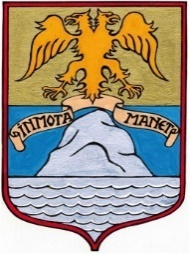 Commune de     GorbioL’enfant 						 	Classe : 	CP  CE1  CE2  CM1  CM2Prénoms :	_____________________________ 	NOMS :	____________________________Né(e) le : 	_____________________________ 	A :		____________________________Nationalité :	_____________________________ 	Ecole fréquentée l’année dernière :	__________________________________________________Les parents : Situation familiale : Mariés		Divorcés 	Célibataire 		Union libre 	Autorité parentale exercée par : Les 2 parents   La mère  Le père   Représentant(s) légal (aux)Le père : (ou représentant légal)Prénoms : 	______________________________ 	NOMS :	____________________________Adresse :	________________________________________________________________________Téléphone personnel :_______________________ 	Téléphone professionnel :__________________Profession :	______________________________ 	Employeur :	____________________________Mail :		________________________________________________________________________La mère :(ou représentant légal)Prénoms : 	______________________________ 	NOMS :	____________________________Adresse :	________________________________________________________________________Téléphone personnel :_______________________	Téléphone professionnel :__________________Profession :	______________________________ 	Employeur :	____________________________Mail :_______________________________________________________________________________Personnes autorisées à récupérer l’enfant à la sortie de l’école * :* Une pièce d’identité sera demandéeFait à	___________________________________  	Le _____________________________________Signature du père						Signature de la mère(ou représentant légal)					(ou représentant légal)NOMSPRENOMSTELEPHONELIENS avec l’enfant